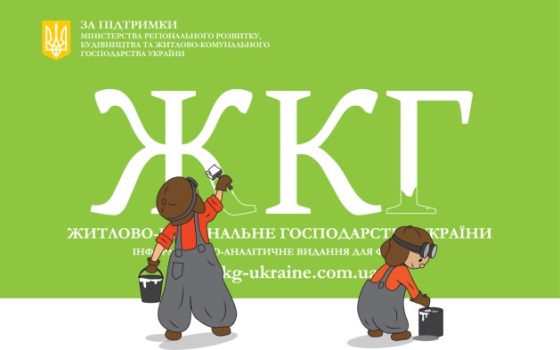 ПОПЕРЕДНЯ ПРОГРАМА 14-15 грудня 2016 рокуПЕРША ВСЕУКРАЇНСЬКА КОНФЕРЕНЦІЯНА ТЕМУ: «ЩО ЧЕКАЄ НА ГАЛУЗЬ ЖКГ В 2017 РОЦІ?» Адреса: смт. Жденієво, вул. Шевченка, 257 ( готель «Reikartz Карпати»), Закарпатська область, Воловецький район.14.12.20161-й день. Урочисте відкриття конференції 14.12.20161-й день. Урочисте відкриття конференції 14.12.20161-й день. Урочисте відкриття конференції ЧАСЗАПРОШЕНІ СПІКЕРИ: ЗАПРОШЕНІ СПІКЕРИ: 9.00 – 10.00Реєстрація. Вручення роздаткових матеріалів Реєстрація. Вручення роздаткових матеріалів 10.00 – 10.30Питання державного боргу та фінансування державного бюджету у 2016-2017 р.р.Рудик Сергій Ярославович, Голова підкомітету з питань державного боргу та фінансування державного бюджету Комітету Верховної Ради України з питань бюджетуПитання державного боргу та фінансування державного бюджету у 2016-2017 р.р.Рудик Сергій Ярославович, Голова підкомітету з питань державного боргу та фінансування державного бюджету Комітету Верховної Ради України з питань бюджету10.30– 11.00 Стан та перспективи розвитку житлового  господарства  (в т.ч. житлово-будівельні кооперативи, об’єднання співвласників багатоквартирних будинків, гуртожитки та ін.)Шинькевич Андрій Васильович, Заступник Голови Комітету Верховної Ради з питань будівництва, містобудування і житлово-комунального господарстваСтан та перспективи розвитку житлового  господарства  (в т.ч. житлово-будівельні кооперативи, об’єднання співвласників багатоквартирних будинків, гуртожитки та ін.)Шинькевич Андрій Васильович, Заступник Голови Комітету Верховної Ради з питань будівництва, містобудування і житлово-комунального господарства11.00 – 11.30 Прогнози для галузі ЖКГ у 2017 роціКругляк Едуард Борисович, Заступник Міністра регіонального розвитку, будівництва та житлово-комунального господарства УкраїниПрогнози для галузі ЖКГ у 2017 роціКругляк Едуард Борисович, Заступник Міністра регіонального розвитку, будівництва та житлово-комунального господарства України11.30 – 12.00Удосконалення систем управління в житловому господарстві.Корчак Дмитро Володимирович, Директор департаменту систем життєзабезпечення та житлової політикиУдосконалення систем управління в житловому господарстві.Корчак Дмитро Володимирович, Директор департаменту систем життєзабезпечення та житлової політики12.00 – 12.30Підтримка регіональних ініціатив на національному рівні у сфері енергоефективності та енергозбереження ЖКГРадченко Роман Миколайович, Начальник відділу енергозбереження в сфері житлово-комунального господарстваПідтримка регіональних ініціатив на національному рівні у сфері енергоефективності та енергозбереження ЖКГРадченко Роман Миколайович, Начальник відділу енергозбереження в сфері житлово-комунального господарства12.30 – 13.00Стан комунальних підприємств на 2016 рік
Хоцянівська Наталія Володимирівна, Директор Департаменту економіки систем життєзабезпеченняСтан комунальних підприємств на 2016 рік
Хоцянівська Наталія Володимирівна, Директор Департаменту економіки систем життєзабезпечення      13.00 – 14.00Перерва на обідПерерва на обід14.00-14.30Заступник Міністра регіонального розвитку, будівництва та житлово-комунального господарного України  з питань європейської інтеграціїЧуприненко Роман Сергійович«Плани співпраці України з іншими країнами світу у наступному році»Заступник Міністра регіонального розвитку, будівництва та житлово-комунального господарного України  з питань європейської інтеграціїЧуприненко Роман Сергійович«Плани співпраці України з іншими країнами світу у наступному році»14.30-16.00 Представники компаній. Обмін досвідом щодо застосування обладнання та матеріалів Представники компаній. Обмін досвідом щодо застосування обладнання та матеріалів16.00 – 18.00Круглий стіл (Запитання та відповіді від керівників галузі ЖКГ)Круглий стіл (Запитання та відповіді від керівників галузі ЖКГ)18.00 – 19.00Вільний час Вільний час 19.00 – 22.00Святкова вечеря Святкова вечеря 15.12.20162-й день Конференції15.12.20162-й день Конференції15.12.20162-й день КонференціїЧАСЧАСЗАПРОШЕНІ СПІКЕРИ: 8.00 – 9.00 8.00 – 9.00 Сніданок. Шведський стіл10.00 – 10.3010.00 – 10.30Заплановані законопроекти Мінрегіону на 2017 рік.Представник Мінрегіону уточнюється 10.30 – 11.0010.30 – 11.00Інвестиції у галузь ЖКГ за сприяння Мінрегіону у 2017 році.Представник Мінрегіону уточнюється11.030 – 11.3011.030 – 11.30Проблематика благоустрою територій та комунального обслуговування. Шляхи рішення.
Барінов Максим Олександрович,
Начальник Управління благоустрою територій та комунального обслуговування Мінрегіону.11.30 – 12.0011.30 – 12.00Плани Держенергоефективності на 2017 рік
Ладецький Павло Михайлович,Начальник відділу енергетичного менеджменту та стандартизації                                                          12.00 – 12.3012.00 – 12.30Перерва на каву  12.30 – 13.0012.30 – 13.00 Енергоефективність у громадахРіпсіме Хренова-Шимкіна,Заступник директора проекту «Енергоефективність у громадах»13.00 – 14.0013.00 – 14.00Перерва на обід14.00 – 14.3014.00 – 14.30Про зміни у діяльності НКРЕКП у 2017 році.Представник уточнюється 15.00 – 15.3015.00 – 15.30Представники компаній. Обмін досвідом щодо застосування обладнання та матеріалів15.30 – 16.0015.30 – 16.00Про проект «Підтримка інституційної спроможності українських міст в розробці та реалізації політик сталого енергетичного розвитку»Гінкул Андрій Георгійович,Виконавчий директор Української Енергетичної Агенції16.00 – 17.3016.00 – 17.30Представники компанійОбмін досвідом щодо застосування обладнання та матеріалів17.30– 19.0017.30– 19.00Круглий стіл (питання та відповіді від керівників галузі ЖКГ; підготовка офіційного листа на вищі органи влади, за сприяння аналітичного видання «ЖКГ»; складання протоколу заходу)19.00 – 20.00 19.00 – 20.00 Вечеря 